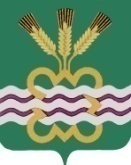 ГЛАВА МУНИЦИПАЛЬНОГО ОБРАЗОВАНИЯКАМЕНСКИЙ ГОРОДСКОЙ ОКРУГРАСПОРЯЖЕНИЕот 16.03.2015     № 36пгт МартюшО проведении собраний граждан в 2015 году с участием Главы Каменского городского округа, должностных лиц Администрации, депутатов Думы Каменского городского округа, Каменского Управления АПК и П, отдела полиции № 22 ММО МВД России «Каменск - Уральский», отдела надзорной деятельности г. Каменска - Уральского и Каменского район, руководителей предприятий и организацийУтвердить график:      2. Настоящее распоряжение опубликовать в газете «Пламя» и разместить в информационно-телекоммуникационной сети Интернет на официальном сайте Администрации Каменского городского округа  kamensk-adm.ru      3. Контроль за выполнением настоящего распоряжения возложить на заместителя Главы Администрации по вопросам организации управления и социальной политике  И.В. Кырчикову.Глава городского округа                                                                  С.А. Белоусов№п/п ДатаНаименование сельской администрацииМесто проведенияВремяОтветственные125.03.2015Кисловская сельская администрацияДом культуры С. Кисловское,Ул. Ленина, 5717-00Рогожников А.В.226.03.2015Сипавская сельская администрацияДом культуры С. Сипавское,Ул. Советская, 11г17-00Калистратова В.М.327.03.2015Барабановская сельская администрацияСельская администрацияС. Барабановское,Ул. Кирова, 3217-00Алмазова С.Д.401.04.2015Маминская сельская администрацияДом культуры С. Маминское, Ул. Чапаева, 1в17-00Воробьев С.А502.04.2015Сосновская сельская администрацияДом культуры С. Сосновское, ул. Мира, 1117-00Едигарев Р.В.608.04.2015Клевакинская сельская администрацияДом культуры С. Клевакинское,Ул. Уральская, 1917-00Брюхов С.В.709.04.2015Позарихинская сельская администрацияДом культуры С. Позариха, ул. Лесная, 1617-00Лугинин П.Н.815.04.2015Новоисетская сельская администрацияДом культуры С. Новоисетское,Ул. Ленина, 24а17-00Провоторов Н.А.916.04.2015Колчеданская сельская администрацияДом культуры С. Колчедан,Ул. Ленина, 20а17-00Карасова К.А.1022.04.2015Бродовская сельская администрацияДом культуры П. Мартюш,Ул. Титова, 317-00Сергеева О.Н.1123.04.2015Рыбниковская сельская администрацияДом культуры С. Рыбниковское,Ул. Советская, 14517-00Чабин П.Г.1213.05.2015Травянская сельская администрацияДом культуры С. Травянское,Ул. Советская, 1317-00Микушин А.С.1314.05.2015Покровская сельская администрацияДом культуры С. Покровское,Ул. Ленина, 12417-00Глобенко В.В.1420.05.2015Окуловская сельская администрацияДом культуры П. Новый Быт,Ул. Ленина, 917-00Членов А.П.1521.05.2015Черемховская сельская администрацияДом культуры С. Черемхово,Ул. Ленина, 4517-00Абакумова Ф.П.1627.05.2015Горноисетская сельская администарцияДом культуры П. Горный,Ул. Нагорная, 1117-00Шунин А.В.